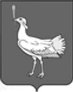 СОБРАНИЕ ПРЕДСТАВИТЕЛЕЙСЕЛЬСКОГО ПОСЕЛЕНИЯ БОЛЬШАЯ ДЕРГУНОВКАМУНИЦИПАЛЬНОГО РАЙОНАБОЛЬШЕГЛУШИЦКИЙСАМАРСКОЙ ОБЛАСТИТРЕТЬЕГО СОЗЫВАРЕШЕНИЕ № 2от 24 сентября2015 г.Об избрании заместителя председателя Собрания представителей сельского поселения Большая Дергуновка муниципального района Большеглушицкий Самарской областиВ соответствии с Уставом сельского поселения Большая Дергуновка муниципального района Большеглушицкий Самарской области и  п.  4 Регламента Собрания представителей сельского поселения Большая Дергуновка муниципального района Большеглушицкий Самарской области, утвержденного решением Собрания представителей сельского поселения Большая Дергуновка муниципального района Большеглушицкий Самарской области от 27.06.2011 г.  г.  № 26,Собрание представителей сельского поселения Большая Дергуновка муниципального района Большеглушицкий Самарской области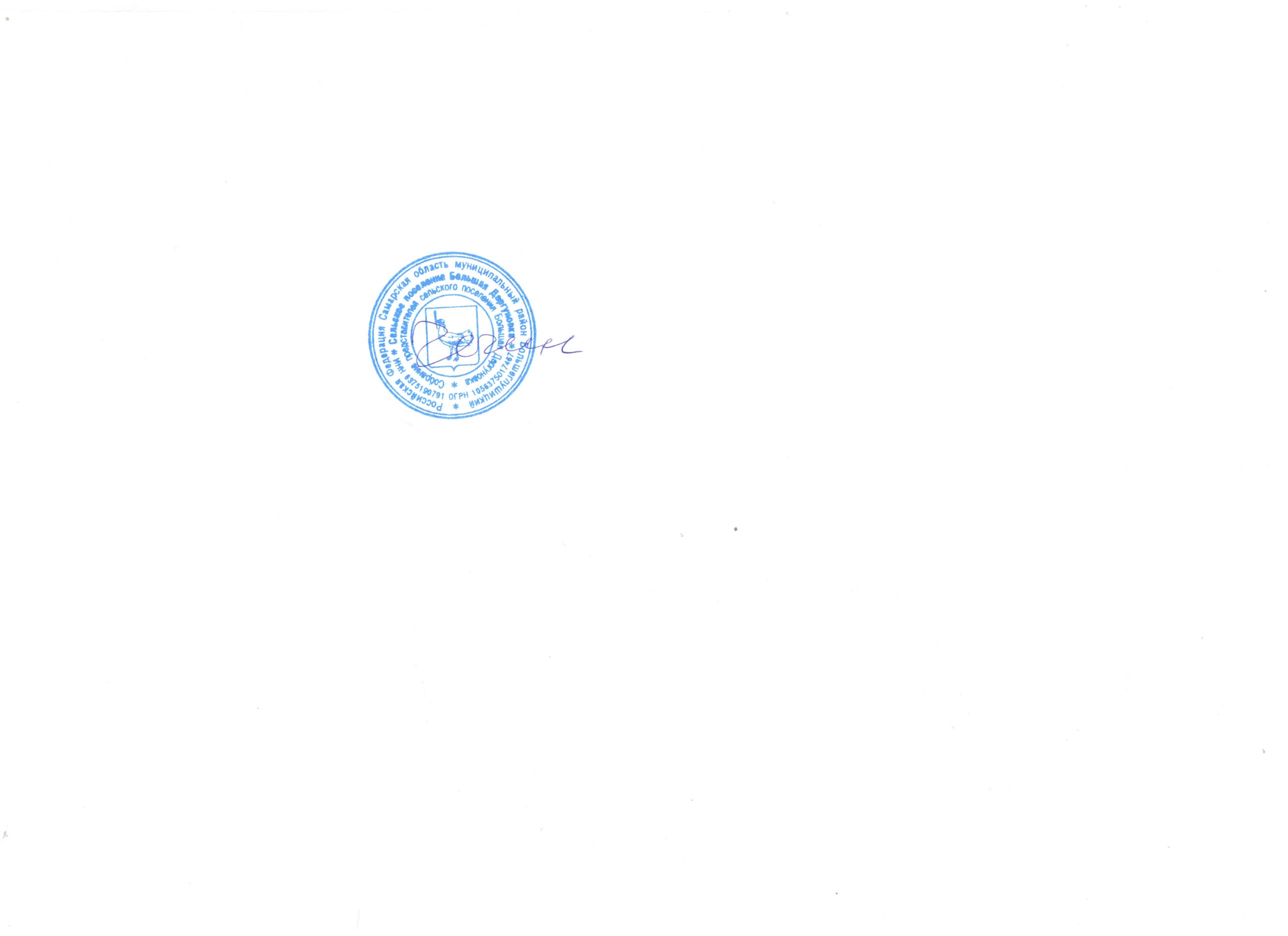 РЕШИЛО:1. Избрать заместителем председателя  Собрания представителей сельского поселения Большая Дергуновка муниципального района Большеглушицкий Самарской области Чечинёву Любовь Васильевну, депутата по одномандатному избирательному округу № 3.2. Настоящее Решение вступает в силу со дня его принятия.Председатель Собрания представителейсельского поселения Большая Дергуновка муниципального района БольшеглушицкийСамарской области                                                                                   